ПЛАН И РАСПОРЕД ПРЕДАВАЊАП1, П2, ...., П15 – Предавање прво, Предавање друго, ..., Предавање петнаесто, Ч - ЧасоваПЛАН И РАСПОРЕД ВЈЕЖБИВ1, В2, ...., В15 – Вјежба прва, Вјежба друга, ..., Вјежба петнаеста, ТВ – Теоријска вјежба, ПВ – Практична вјежба, Ч - Часова                                                                                                                                                                                 ПРЕДМЕТНИ НАСТАВНИК:__________________________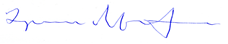 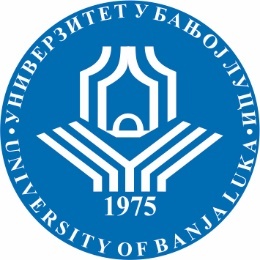 УНИВЕРЗИТЕТ У БАЊОЈ ЛУЦИФАКУЛТЕТ БЕЗБЈЕДНОСНИХ НАУКАБезбједност и криминалистика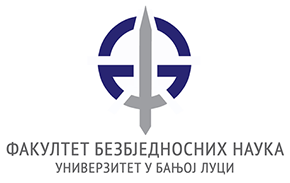 Школска годинаПредметШифра предметаСтудијски програмЦиклус студијаГодина студијаСеместарБрој студенатаБрој група за вјежбе2021/2022.Заштита критичне инфраструктуре МУР18ЗКИУправљање безбједносним ризицима природних катастрофаМастерПрваI61СедмицаПредавањеТематска јединицаДанДатумВријемеМјесто одржавањаЧНаставникIП1Појмновно одређење, мисија, циљеви, задаци и класификација система заштите и спасавања објеката критичне инфраструктуре (КИС)Понедељак08.11.202218:15-20:00кабинет криминалистике 1 (КК1)2Проф. др Драган МлађанIIП2Опасности (техногене, природне, еколошке намерне) које угрожавају објекте КИС.Понедељак15.11.202218:15-20:00КК12Проф. др Драган МлађанIIIП3Организација и структура система система заштите и спасавањаПонедељак22.11.202118:15-20:00КК12Проф. др Драган МлађанIVП4Субјекти, снаге и средства система заштите и спасавања објеката  КИС - државни и локалне самоуправе, привредни и други правни субјекти; грађани и њихова удружења;Понедељак29.11.2021.18:15-20:00КК12Проф. др Драган МлађанVП5Управљање, координација и интеграција снага  система заштите и спасавања на објектима  КИС;Понедељак06.12.2022.18:15-20:00КК12Проф. др Драган МлађанVIП6Републичка управа цивилне заштите;  Систем цивилне заштите; Штабови за ванредне ситуације; Ватрогасне јединице, Црврни крстПонедељак06.12.2022.18:15-20:00КК12Проф. др Драган МлађанVIIП7Планирање мера за отклањање последица природних и техногених катастрофа; Организација и кординација деловања снага и средстава система заштите и спасавања;Понедељак13.12. 202218:15-20:00КК12Проф. др Драган МлађанVIIIП8Организација и кординација деловања снага и средстава система заштите и спасавањаПонедељак13.12. 202218:15-20:00КК12Проф. др Драган МлађанIXП9Организација, снаге и средства за спровођење акција  евакуације, трагања и спасавања у различитим обектима  КИС;Понедељак20.12. 202218:15-20:00КК12Проф. др Драган МлађанXП10Систем медицнеске и  психолошке подршке за жртве и спасиоце;Понедељак20.12. 202218:15-20:00КК12Проф. др Драган МлађанXIП11Послови полиције у заштити  објеката КИСПонедељак27.12. 202218:15-20:00КК12Проф. др Драган МлађанXIIП12Послови полиције у заштити  објеката КИСПонедељак27.12. 202218:15-20:00КК12Проф. др Драган МлађанXIIIП13Систем опоравка од насталих последица на објектима  КИСПонедељак27.12. 202218:15-20:00КК12Проф. др Драган МлађанXIVП14Систем опоравка од насталих последица на објектима  КИСПонедељак10.01.202218:15-20:00КК12Проф. др Драган МлађанXVП15Систем међународне сарадње у заштити објеката  КИС.Понедељак10.01.202218:15-20:00КК12Проф. др Драган МлађанСедмицаВјежбаТип вјежбеТематска јединицаДанДатумВријемеМјесто одржавањаЧСарадникIВ1ТВУпознавање студената са активностима на вежбама у оквиру наставног предмета, упућивање на актуелне светске публикације, интернет адресе, домаће и стране публикације, историјским документима, законима и др. Понедељак08.11.202220:15-21:00кабинет криминалистике 1 (КК1)1Проф. др Драган МлађанIIВ2ТВПрорада  опасности које могу угрозити КИС; студије длучаја угрожавања и добрих примера заштите КИСПонедељак15.11.202220:15-21:00КК11Проф. др Драган МлађанIIIВ3ТВСмањивање ризика настанка ванредних ситуација и ублажавање њихових последица; Мониторинг и предвиђање ванредних ситуација које могу изазвати угрожавање КИС;Понедељак22.11.202120:15-21:00КК11Проф. др Драган МлађанIVВ4ТВКолоквијумПонедељак29.11.2021.20:15-21:00КК11Проф. др Драган МлађанVВ5ТВОбавештавање и информисање становништва у ванредним ситуацијама које могу угрозити објекте КИС; Средства колективне заштите и евакуације становништва услед угрожавања објеката КИС; студије случајаПонедељак06.12.2022.20:15-21:00КК11Проф. др Драган МлађанVIВ6ТВОбезбеђење прехрамбене, психолошке и еколошке безбедности становништва у кризним и ванредним ситуацијама које су угрозиле КИС;Понедељак06.12.2022.20:15-21:00КК11Проф. др Драган МлађанVIIВ7ТВПредстављање улоге и значаја израде планских докумената о заштити КИС; приказ Планова заштите КИСПонедељак13.12. 202220:15-21:00КК11Проф. др Драган МлађанVIIIВ8ТВПоследице ванредних ситуација на КИС; анализа  студија слчучајаПонедељак13.12. 2022   20:15-21:00КК11Проф. др Драган МлађанIXВ9ТВОрганизација и рад штабова за ванредне ситуације; студије случајаПонедељак20.12. 202220:15-21:00КК11Проф. др Драган МлађанXВ10ТВРазрада и дефинисање улога субјеката Система заштите и спашавања у ситуацијама нарушава функције објеката КИСПонедељак20.12. 202220:15-21:00КК11Проф. др Драган МлађанXIВ11ТВРазрада и дефинисање полицијских кордона и улога полиције у заштити КИС у мирнодопским ванредним ситуацијама; анализа  студија слчучајаПонедељак27.12. 202220:15-21:00КК11Проф. др Драган МлађанXIIВ12ТВРазрада улоге полиције у заштити КИС у ратним ванредним ситуацијама; анализа  студија слчучајаПонедељак27.12. 202220:15-21:00КК11Проф. др Драган МлађанXIIIВ13ТВМапирање и коришћење ознака за приказивање последица угрожавања КИСПонедељак27.12. 202220:15-21:00КК11Проф. др Драган МлађанXIVВ14ПВКолоквијумПонедељак10.01.202220:15-21:00КК11Проф. др Драган МлађанXVВ15ПВАнализа извршења предиспитних обавеза студената током наставе у семестру – овјера уредног похађања наставеПонедељак10.01.2022   20:15-21:00КК11Проф. др Драган Млађан